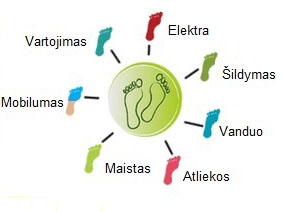 Ekologinio pėdsako tyrimas vykdomas tinklapyje http://www.lvjc.lt/ekopedsakas/Bendros rekomendacijos:Prieš pradedant vykdyti tyrimą, siūlome paskaityti jame pateiktus dokumentus. Ypač naudinga bus medžiaga, pateikta skyrelyje „Informacija”, kur galėsite rasti ne tik trumpą Ekologinio pėdsako pristatymą, bet ir Austrijoje vykdytame tyrime dalyvavusių mokyklų atsiliepimus, patarimus. ,,Vartotojo vadove” išsamiai pristatyta ekologinio pėdsako skaičiavimo metodika. Skiltyje „Pristatymas” galite rasti trumpą ir visiems suprantamą Ekologinio pėdsako pristatymą skaidrėse.Norint atlikti tyrimą, jums reiks į sistemą įvesti bendrus 2013 metų duomenis. Prie sistemos galima jungtis ne vieną kartą, tik reiktų būtinai išsisaugoti savo prisijungimo duomenis (mokyklos kodą ir slaptažodį). Kaip mokyklos kodą rekomenduotumėme rašyti sutrumpintą ugdymo įstaigos pavadinimą arba galite įvesti savo įmonės kodą.Tyrime būtina užpildyti raudonai apvestus langelius. Jų neužpildę, negalėsite tęsti tyrimo. Kiti langeliai skirti tikslesnei informacijai gauti. Beveik visuose duomenų suvedimo etapuose galite rinktis arba ilgąją, arba trumpąją versiją. Vykdant tyrimą pirmą kartą, rekomenduotumėm rinktis trumpąsias versijas, kadangi ilgųjų versijų pildymas reikalaus gerokai daugiau darbo sąnaudų ir didelės komandos darbo. Ilgąsias versijas galite naudoti smulkesnei analizei atlikti.Pabaigus pildyti duomenis kiekviename etape ir norint tęsti tyrimą, reikia spausti apačioje esantį langelį „Pirmyn“. Norint sustabdyti tyrimą, reikia spausti langelį „Išsaugoti duomenis“ . Toliau pateiksime instrukcijas pagal atskirus tyrimo etapus:Pačiam pirmam etape jums reiks įrašyti šiuos duomenis apie mokyklą ir jos pastatą: Klasių skaičius, Mokinių skaičius, Mokytojų skaičius, Kitas personalo skaičius, Pastatymo metai, Šildomų aukštų kiekis, Plotas [m²], Mokyklos darbo dienų skaičius, Mokyklos renovacijos tipas ir metai (kada mokykla buvo renovuota).Jeigu užpildėte visus reikiamus langelius spauskite „Pirmyn“ (arba išsaugokite duomenis, naudodamiesi savo mokyklos kodu ir slaptažodžiu)Kitame lange jums bus pasiūlyti skirtingi elektros tiekimo variantai, iš kurių vieną jūs turite pažymėti. Turbūt daugumai mokyklų elektros energiją tiekia LESTO, taigi ir reiktų pažymėti šį langelį. Žemiau esančiame pilkame lange rekomenduotumėme rinktis sutrumpintą versiją ir raudonai apibrėžtame langelyje įrašyti bendrą per metus mokyklos suvartojamos elektros energijos kiekį (kWh/metai). Trečiajame lange įrašykite, kokį plotą užima įrengta saulės fotoelektrinė, jeigu tokią turite. Jeigu ne, tame langelyje palikite 0. Jeigu užpildėte visus reikiamus langelius spauskite „Pirmyn“ (arba išsaugokite duomenis, naudodamiesi savo mokyklos kodu ir slaptažodžiu)Atidarius trečią langą, taip pat rekomenduotumėme rinktis sutrumpintą versiją ir langelyje prie jūsų mokykloje esančios šildymo sistemos  įrašyti atitinkamus duomenis. Pvz.: jei mokykloje naudojamas centrinis šildymas, prie jo esančiame langelyje reiktų įrašyti 2013 metais suvartotos šilumos kiekį kWh, o jeigu mokykla šildoma malkomis, tai atitinkamai prie Biokuro langelio reikia įrašyti malkų kiekį m³. Spauskite „Pirmyn“ (arba išsaugome duomenis, naudodamiesi savo mokyklos kodu ir slaptažodžiu)Analogiškai reikės įvesti vandens suvartojimo duomenis m³ per 2013 metus. Spauskite „Pirmyn“ (arba išsaugome duomenis, naudodamiesi savo mokyklos kodu ir slaptažodžiu)Kitame žingsnyje jums reikės suvesti jūsų mokykloje susidarančių atliekų kiekius. Jas galite įrašyti kilogramais arba litrais (pagal atitinkamų konteinerių talpą), todėl pasirinkite matavimo vienetą. Jeigu šiukšles rūšiuojate, įrašykite, prašau, kiek kartų išvežami atitinkami konteineriai, pasirenkant jų talpą. Jeigu šiukšlės nerūšiuojamos, tai bendrą išvežamų atliekų kiekį įrašykite prie langelio „Kitos atliekos“. Spauskite „Pirmyn“ (arba išsaugokite duomenis, naudodamiesi savo mokyklos kodu ir slaptažodžiu)Kitame žingsnyje reikės įvertinti mokyklos maitinimosi įpročius. Tai gali šiek tiek užtrukti, tačiau rekomenduotumėme kruopščiai atlikti jūsų mokykloje suvartojamo maisto analizę, kuri gali duoti impulsą tolimesniems jūsų mokyklos žingsniams, galimiems projektams moksleivių maitinimosi įpročių formavimui. Jeigu sunku suskaičiuoti ar sužinoti, kokiais kiekiais ir koks maistas yra vartojamas, užteks tik pažymėti, kiek moksleivių reguliariai valgo jūsų valgykloje. Nepamirškite pažymėti, kokio tipo maitinimas jūsų mokykloje. Spauskite „Pirmyn“ (arba išsaugokite duomenis, naudodamiesi savo mokyklos kodu ir slaptažodžiu)Toliau seks mokyklos mokinių ir mokytojų mobilumo įpročių tyrimas. Sekite tame puslapyje esančiomis rekomendacijomis. Ten pat rasite Mobilumo skaičiavimo lenteles, kurias atspausdinę, galite įtraukti į procesą moksleivius, kurie galėtų apklausti savo klasiokus ar kitų klasių mokinius, mokytojus apie tai, kaip ir kokį atstumą jie įveikia, kad pasiektų mokyklą. Mobilumo skaičiavimo ,,Excel“ formoje (ją rasite tyrime) rasite išsamias mobilumo duomenų rinkimo ir suvedimo instrukcijas. Mobilumo lenteles reikės išsisaugoti kompiuteryje ir ten suvesti moksleivių surinktus duomenis. Formose esančios formulės padės apibendrinti duomenis. Suvedus duomenis spauskite „Pirmyn“ (arba išsaugokite duomenis, naudodamiesi savo mokyklos kodu ir slaptažodžiu)Kitame etape jums reiks pateikti duomenis apie jūsų mokyklos aprūpinimą įvairiomis priemonėmis, kanceliarinėmis prekėmis, valymo priemonėmis ir pan. Jeigu mokykla 2013 metais nepirko kažkurios iš formoje pažymėtų priemonių ar medžiagų, tiesiog palikite tuščius langelius. Kruopščiai užpildžius šiuos duomenis turėtumėte gauti pakankamai įspūdingus skaičius, kuriuos galite aptarti ne tik su moksleiviais, bet ir su mokyklos vadovybe, kartu ieškant resursų, kaip šioje srityje galima būtų mažinti aplinkos taršą.Suvedus duomenis spauskite „Pirmyn“ (arba išsaugokite duomenis, naudodamiesi savo mokyklos kodu ir slaptažodžiu)Sveikiname, šiame etape jūs jau pamatysite bendrus jūsų mokyklos ekologinio pėdsako rezultatus. Juos galite atsispausdinti (naudokitės apačioje esančia trumpa versija). Taip pat išsaugokite juos PDF formatu savo kompiuteryje. Būtent šias PDF versijas jums reikės įkelti http://www.savaite.lvjc.lt/kategorijos/mokyklu-ekologinio-pedsako-tyrimas/15, paspaudus langelį „Dalyvauti konkurse“. Šiame Rezultatų lange jūs galite rasti ir bendras rekomendacijas, ką galima padaryti norint sumažinti ekologinį pėdsaką. Siūlome jas aptarti savo iniciatyvinėje grupėje, klasėje ar mokykloje. Jeigu vykdant tyrimą jums kils čia nepaminėtų klausimų, galite konsultuotis su šios programos konsultantais:Dėl techninių neaiškumų, ekologinio pėdsako metodikos ir kitais tyrime naudojamos medžiagos klausimais:Kęstutis Biekša el.p. kestuts@hotmail.comDėl duomenų surinkimo, apdorojimo, rezultatų analizės:Kamilė Sabaliauskaitė el.p. kamile.sabaliauskaite@gmail.comTaip pat visada galite kreiptis į Jolantą Markevičienę tel. 8 52725319 arba el.p. jolanta@lvjc.ltPrimename, kad tyrimą reikia atlikti iki 2014 m. kovo 31 dienos.Linkime sėkmės! 